Trivselsskemaydre påvirkninger’Konteksten’barnets reaktion påsituationen’Observerbare signaler’barnets mestrings-strategierfælles pædagogisk afstemninggodt og sikkert arbejdsmiljø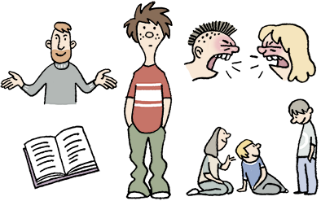 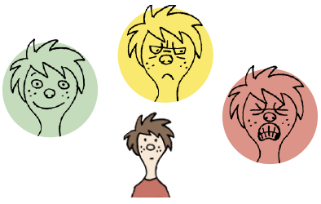 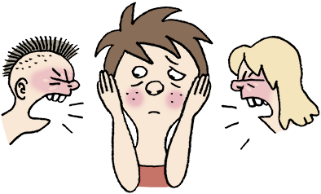 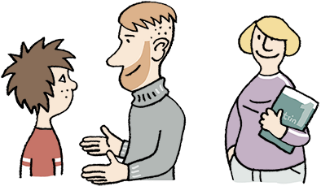 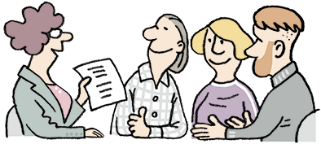 TRIVSELS/-HVERDAGSZONE’Balance’Hvilke situationer bidrager til trivsel?Hvilken adfærd er tegn på trivsel?
Hvilke ressourcer og styrker kommer i spil ved trivsel?Hvilke pædagogiske og didaktiske virkemidler fremmer trivsel?Hvad bidrager til tryghed og trivsel i teamet?ESKALERINGSZONE’Tiltagende anspændthed og/eller 
frustrationHvilke situationer medvirker til frustration?Hvad er de første tegn på frustration?Hvordan forsøger barnet at mestre situationen?Hvad kan bidrage til at nedtrappe situationen?Hvad skaber sikkerhed når konflikter optrappes?BELASTNINGS/-KAOSZONE’I affekt og i højeste alarmberedskabHvad medvirker til et højt konfliktniveau?Hvilken adfærd kan forekomme når konfliktniveauet er optrappet?Hvad kan genskabe evnen til at håndtere situationen?Hvilke pædagogiske tiltag kan medvirke til at ingen kommer til skade?Hvordan tager I hånd om egen og hinandens sikkerhed?